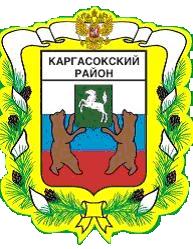 МУНИЦИПАЛЬНОЕ ОБРАЗОВАНИЕ «Каргасокский район»ТОМСКАЯ ОБЛАСТЬАДМИНИСТРАЦИЯ КАРГАСОКСКОГО РАЙОНАПОСТАНОВЛЕНИЕ(С изм. от  27.08.2012 №159; от 27.12.2012 № 273; от 25.04.2013 № 114; от 26.03.2014 № 57; от 10.12.2014 №271; от 13.05.2015 №74; от 23.09.2015 № 141)В соответствии со статьёй 14.1 Федерального закона от 02.03.2007 № 25-ФЗ «О муниципальной службе в Российской Федерации», Указом Президента РФ от 01.07.2010 №821 «О комиссиях по соблюдению требований к служебному поведению федеральных государственных служащих и урегулированию конфликта интересов»ПОСТАНОВЛЯЮУтр.силу.Утвердить состав комиссии по соблюдению требований к служебному поведению муниципальных служащих и урегулированию конфликта интересов Администрации Каргасокского района и ее органов, согласно приложению № 2 к данному постановлению.Разместить данное постановление на официальном сайте Администрации Каргасокского района www.kargasok.ru.Контроль за исполнением настоящего постановления возложить на заместителя Главы Каргасокского района, управляющего делами Ю.Н.Микитича.Глава Каргасокского района                                                         А.М.РожковАгеев А.Б.2-16-61УТВЕРЖДЕНОпостановлением АдминистрацииКаргасокского районаот 07.02.2011 № 31Приложение № 1Положение о комиссии по соблюдению требований к служебному поведению муниципальных служащих и урегулированию конфликта интересовУтр.силу.УТВЕРЖДЕНпостановлением АдминистрацииКаргасокского района от 07.02.2011№ 31Приложение № 2 СОСТАВ комиссии по соблюдению требований к служебному поведению муниципальных служащих и урегулированию конфликта интересовПредседатель комиссии:1. Микитич Ю.Н. – заместитель Главы Каргасокского района, управляющий делами;Заместитель председателя комиссии:2. Бударина Н.Н. – заместитель Главы Каргасокского района по экономике; Секретарь комиссии:3. Ушакова О.В. – ведущий специалист по кадровой работе отдела правовой и кадровой работы Администрации Каргасокского района;Члены комиссии:4. Бухарин Н.И. – заместитель Главы Каргасокского района по вопросам жизнеобеспечения района;5. Тимохин В.В. – начальник отдела правовой и кадровой работы Администрации Каргасокского района;6. Солодовников А.А. – начальник отдела по управлению муниципальным имуществом и земельными ресурсами Администрации Каргасокского района8. Рублева В.А. – начальник отдела экономики и социального развития Администрации Каргасокского района;9. Смирнов В.И. - депутат Думы Каргасокского района (по согласованию);10. Винокуров С.С. - депутат Думы Каргасокского района (по согласованию);11. Былин Е.И. - депутат Думы Каргасокского района (по согласованию).07.02.2011                                                                                                             № 31с. КаргасокО комиссии по соблюдению требований к служебному поведению муниципальных служащих и урегулированию конфликта интересов Администрации Каргасокского района и ее органов